RECRUTEMENT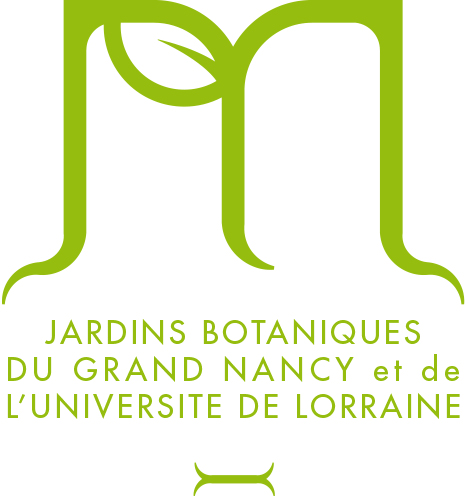 JARDINIER(E)-BOTANISTE, RESPONSABLE ADJOINT(E)
DES COLLECTIONS BOTANIQUES TROPICALES (F/H)Pour le jardin botanique Jean-Marie PeltJardins Botaniques du Grand Nancy et de l’Université de LorrainePôle Culture Sports et Vie SocialeCadre d’emplois des techniciens territoriaux (catégorie B)Recrutement par voie statutaire ou à défaut contractuelleRéférence d’annonce : GN 22-136Seules les candidatures transmises sur notre site http://www.grandnancy.eu/candidature seront examinéesLe poste est lié aux collections végétales botaniques et horticoles des serres tropicales.Le (la) responsable adjoint(e) des collections botaniques tropicales travaille sous l’autorité du responsable des collections tropicales des serres. Il (elle) assiste le responsable des serres pour organiser les activités quotidiennes de l’équipe. Il (elle) gère, conserve et valorise des collections végétales spécialisées pour les mettre à disposition du public dans un but de connaissance et de sensibilisation au monde végétal, et à disposition des scientifiques dans un but de recherche et de conservation. Il (elle) assure l’ensemble des missions sur les collections (culture des plantes, multiplication, valorisation auprès du public sous diverses formes) et contribue ainsi à l’évolution de l’un des plus dynamiques jardins botaniques de France.MISSIONS PRINCIPALES: Travail partagé entre bureau et terrain avec travail certains soirs et week-ends :Missions d’encadrement :Seconder le responsable dans le management de l’équipe des serres, l’encadrement des effectifs titulaires et non titulairesAssurer le remplacement du responsable en son absenceGérer le suivi des absences du personnel avec le logiciel du temps de travailMissions techniques et scientifiques : Assurer le suivi et enrichissement des collections botaniques tropicales sous couvert du responsable Participer à l’ensemble des travaux horticoles et de maintenance des serresGérer le bon fonctionnement des automates de la gestion climatique des serres et des systèmes de brumisationParticiper au suivi informatique des collections dans la base de données (inventaires, mises à jour, …)Assurer la mise en scène des collections dans les serresParticiper à la mise en œuvre des évènements et des manifestations (rédactions de textes, prises de vues, déterminations, visites guidées)Suivre le programme de la protection biologique intégrée
Missions administratives : Suivre la maintenance des installations et équipements : prise en compte des pannes sur les équipements des serres en lien avec le service du PatrimoineGérer l’accueil des entreprises et le suivi de leurs interventions sur le sitePréparer les marchés de travaux et de fournituresRédiger des rapports d’analyse de marchés publicsGérer les achats et le suivi des approvisionnements horticolesValider les factures de livraison des marchandises ou prestations d’entreprisesMISSIONS POSSIBLES SELON COMPETENCES/SOUHAITS :Possibilité de gérer sa propre collection botaniqueGestion du gravage d’étiquettes pour les serresGraineterie des serresPROFIL : Formation et expérience importante dans le domaine de la botanique et de l’horticultureForte polyvalence technique avec de bonnes connaissances techniques en horticulture, botanique, outils et matérielsBonnes capacités rédactionnelles et d’expression à l’oralConnaissances en technique des serres (infrastructures et équipements)Utilisation de logiciels de gestion du temps de travail appréciéeExpérience en marchés publics souhaitée (rédaction de dossier et de rapports d’analyse)Maîtrise de l’outil informatiqueSens des responsabilitésCapacité à managerCapacité à travailler de manière autonome et en équipeRespect des règles d’hygiène et de sécuritéSens du service publicPermis B exigé, CACES 1 souhaité et autres si possibleINFORMATIONS COMPLEMENTAIRESHoraires de travail fixes suivant le règlement particulier du service (39h + RTT) et le règlement général sur la gestion du temps de travail de la métropole du Grand NancyTravail certains soirs et week-ends Titre restaurant, participation de l’employeur à la mutuelle complémentaire « maintien de salaire », Comité d’Action Sociale et Amicale du personnel.Les candidatures (CV + lettre de motivation) sont à adresser à :Monsieur le Président de la métropole du Grand Nancy
et à déposer à l'adresse suivante : https://www.grandnancy.eu/candidatureDate limite de candidature : 30/11/2022En rappelant la référence GN 22-136
Renseignements : 
Monsieur Carl BERTHOLD, Responsable des collections tropicales
sous serres : carl.berthold@grandnancy.eu
Madame Céline ERB - Conseillère Recrutement-Formation  03 83 91 84 46

JARDINS BOTANIQUES DU GRAND NANCY ET DE L’UNIVERSITÉ DE LORRAINE
100 rue du Jardin Botanique | 54 600 Villers-lès-Nancy
Tel : 03.83.41.47.47 - www.jardinbotaniquedenancy.eu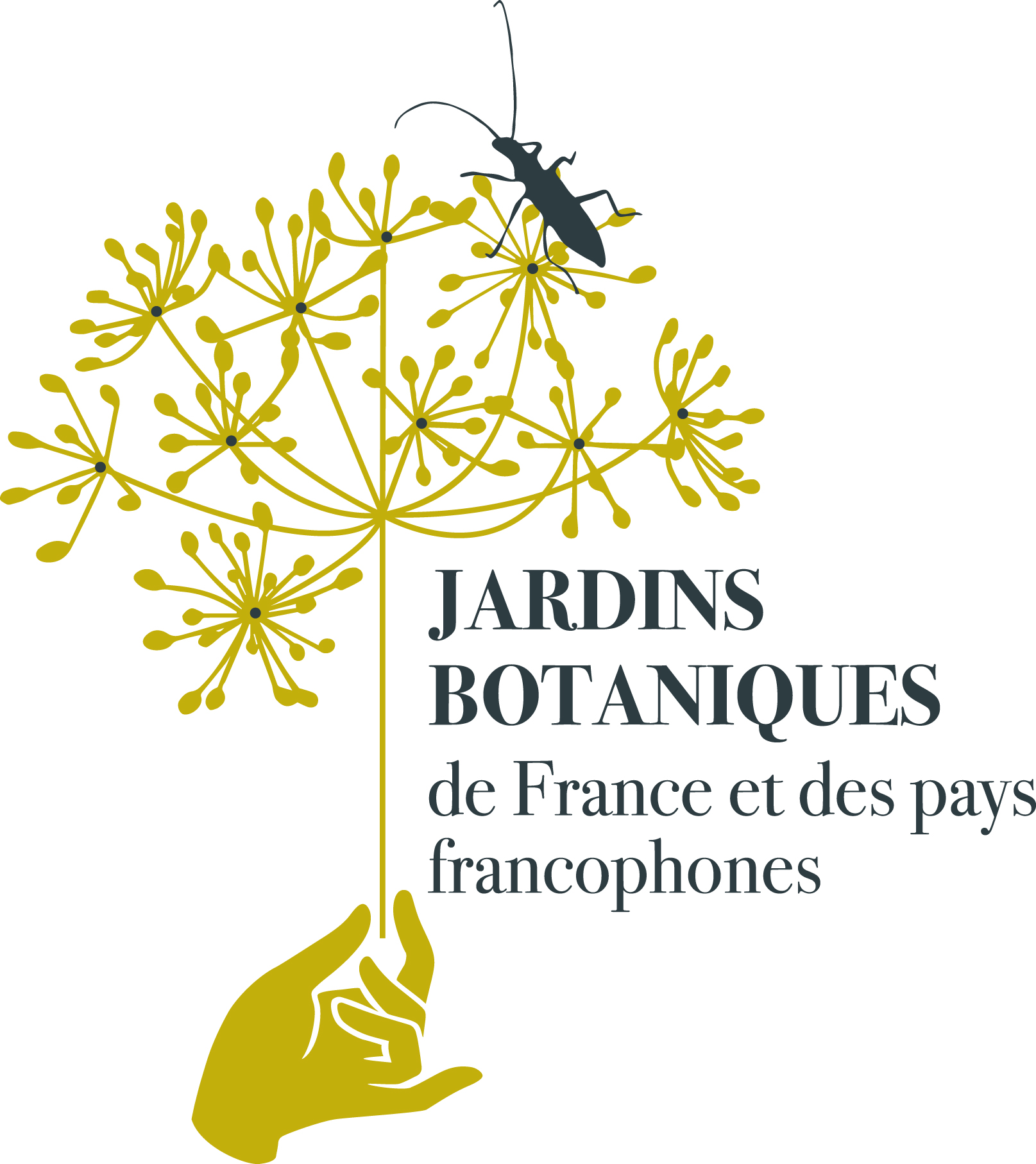 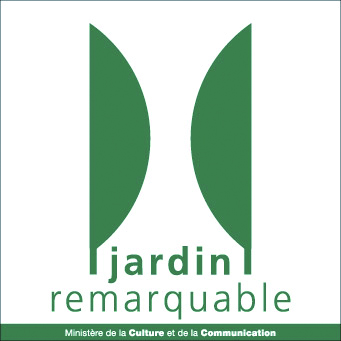 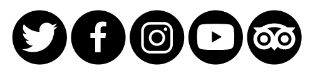 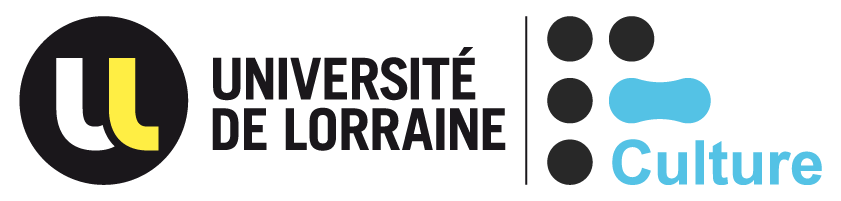 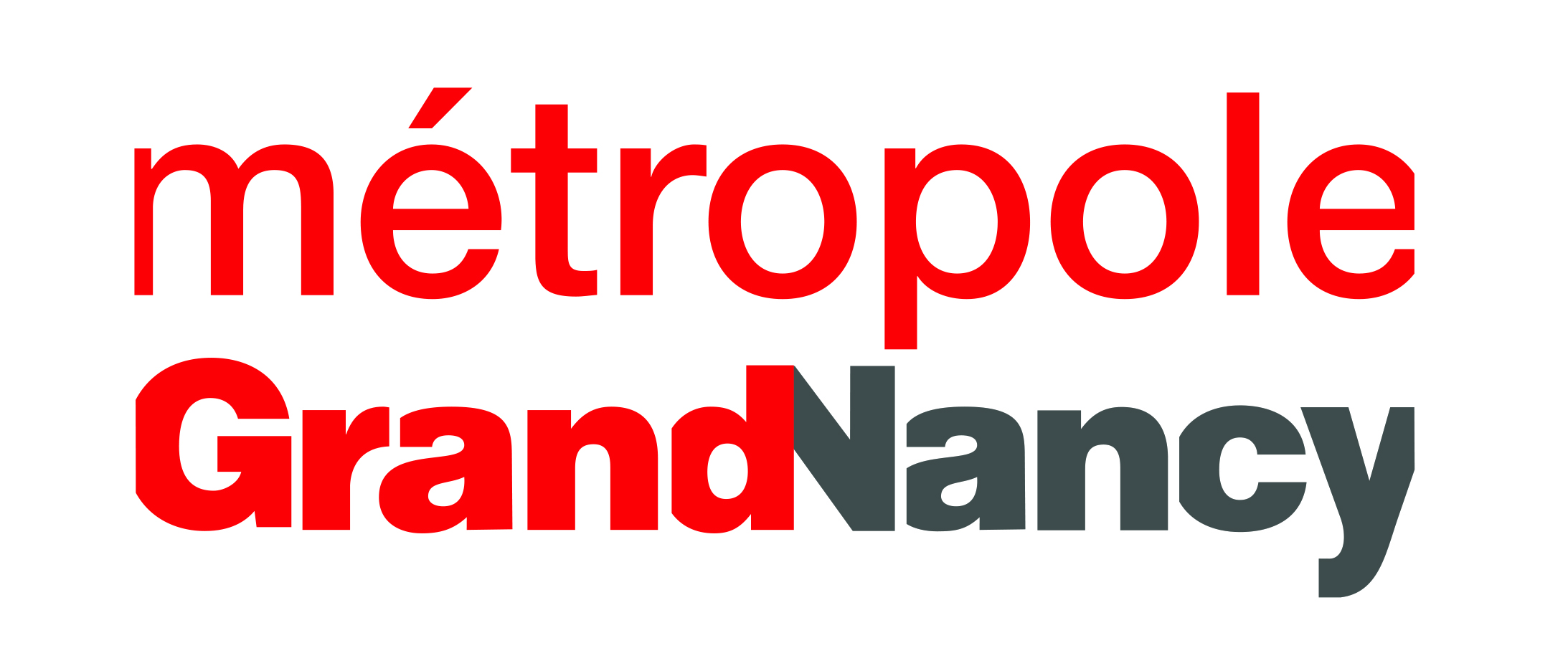 